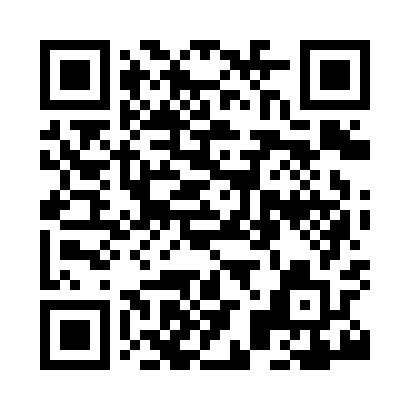 Prayer times for Wickwar, Bristol, UKMon 1 Jul 2024 - Wed 31 Jul 2024High Latitude Method: Angle Based RulePrayer Calculation Method: Islamic Society of North AmericaAsar Calculation Method: HanafiPrayer times provided by https://www.salahtimes.comDateDayFajrSunriseDhuhrAsrMaghribIsha1Mon3:054:571:146:509:3011:222Tue3:054:571:146:509:3011:223Wed3:064:581:146:509:2911:224Thu3:064:591:146:499:2911:215Fri3:075:001:146:499:2811:216Sat3:075:011:146:499:2811:217Sun3:085:021:156:499:2711:218Mon3:095:031:156:489:2611:219Tue3:095:041:156:489:2611:2010Wed3:105:051:156:489:2511:2011Thu3:105:061:156:479:2411:2012Fri3:115:071:156:479:2311:1913Sat3:115:081:156:479:2211:1914Sun3:125:091:156:469:2111:1815Mon3:135:101:166:469:2011:1816Tue3:135:111:166:459:1911:1717Wed3:145:131:166:459:1811:1718Thu3:155:141:166:449:1711:1619Fri3:155:151:166:439:1611:1620Sat3:165:171:166:439:1511:1521Sun3:175:181:166:429:1311:1522Mon3:175:191:166:419:1211:1423Tue3:185:211:166:419:1111:1324Wed3:195:221:166:409:0911:1325Thu3:205:231:166:399:0811:1226Fri3:205:251:166:389:0711:1127Sat3:215:261:166:379:0511:1028Sun3:225:281:166:369:0411:1029Mon3:225:291:166:359:0211:0930Tue3:235:311:166:349:0011:0831Wed3:245:321:166:338:5911:07